Lecture – Marie en Amazonie (5)  (p22 à 24 )Que propose-t-on à Marie pour son petit déjeuner ?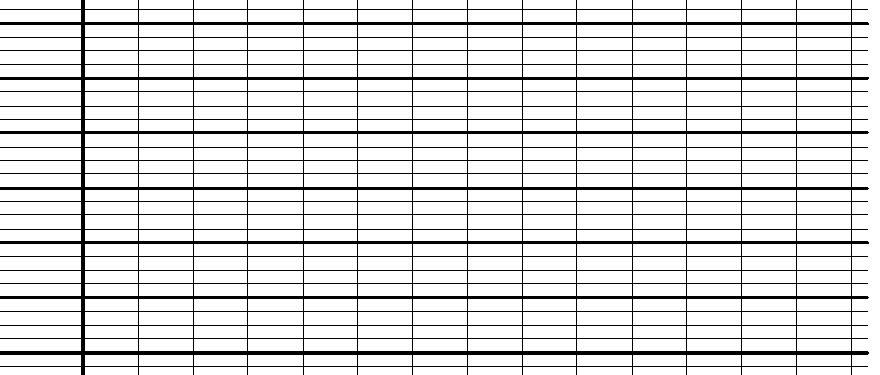 Que font les enfants en arrivant en ville ?Pourquoi le policier ne les aide-t-il pas ?Quel est le problème de Marie et Ricardo ?Sépare les mots de la phrase. Recopie.MarieetRicardorencontrentPabloungarçondelavillequivalesaideràtéléphoneràleurfamille.